24.04.2020       Тема:  К. Ушинский  «Утренние лучи».Сегодня на уроке мы познакомимся с творчеством великого русского педагога и писателя К. Д. Ушинского, с его рассказом «Утренние лучи».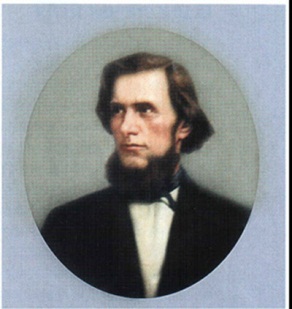 Константин Дмитриевич Ушинский (1824-1870/71) – был благородным человеком и неутомимым тружеником. Долгие годы своей жизни он работал с детьми. Константин Дмитриевич создал ценнейшие научные труды по педагогике и учебники по чтению и русскому языку для детей. Его книги назывались «Детский мир» и «Родное слово». По ним учились многие поколения людей. Многие произведения Ушинского давно стали классикой детской литературы.Работаем по учебнику.Стр. 136 – 137 самостоятельно читаем «Утренние лучи» К. Ушинского.Устно отвечаем на вопросы:- О каком времени года говорится в рассказе?                 - Почему ты так думаешь? - Как начинается рассказ? Прочитайте. - Куда попал его первый луч? Прочитайте. - Куда попал второй луч? Прочитайте. - Куда попал четвертый луч? Прочитайте. - Куда попал пятый луч? Прочитайте. - Какой луч мы  пропустила? - Куда он попал? Прочитайте. Д.З.  Пересказ  по плану (стр. 137 №4) «Утренние лучи» К.Ушинский.	Выполненные задания присылаем учителю в личном сообщении в WhatsApp.